						Rued-Syr, den 17. September 2019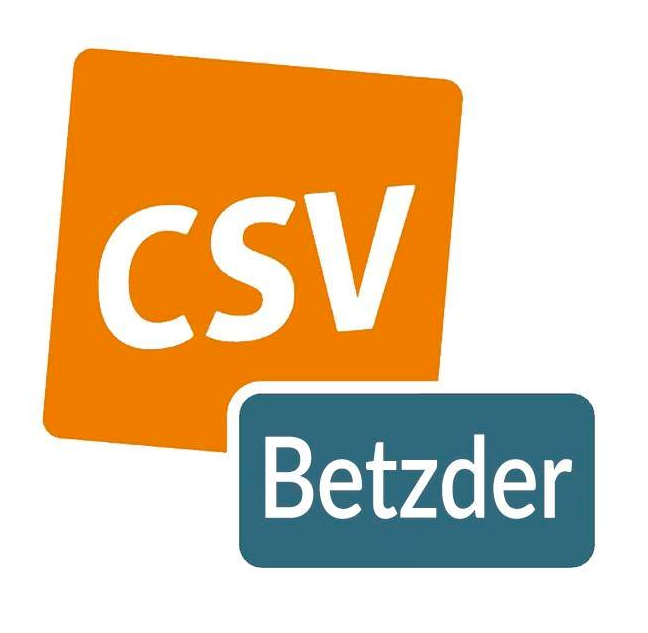 Léif Parteifrënn,De Comité vun der CSV Sektioun Betzder invitéiert Iech ganz häerzlech op hiren :Rendez-vous ass um 13:30 Auer zu Maacher bei der Kläranlag (SIDEST, 58, rue de Trèves) oder um 17:00 Auer an der Wäistuff Deisermill (85, route du vin - Machtum). Umeldung an Iwwerweisung w.e.g. bis den 07.10.2019 : Via de Formulaire d’inscription un d’Adress: Carole Engel, 33, A Geassen L-6930 MensdorfVia Email un betzder@csv.luIwwerweisung un den Kont: LU26 0019 2255 4019 6000Wann Dir nach Froen hutt, kënn Dir Iech gäre mellen iwwer betzder@csv.lu oder um 621415705 (Lynn Zovilé).Mir wire frou dëse flotten Nomëtten mat Iech zesummen ze verbréngen.Carole Engel 							Lynn Zovilé  Sekretärin							PräsidentinFormulaire d’inscription - 19.10.2019Numm, Virnumm : _________________________________________________Unzuel vu Leit:Visitt Kläranlag 				☐		    ___________Degustatioun (5,50€)			☐		    ___________Ham, Fritten an Zalot (17,50€)	☐		    ___________